-En anatomía, el codo es la articulación que une el brazo y el antebrazo, conectando la parte distal del húmero con los extremos proximales del cúbito y del radio. Está formado por dos articulaciones con ligamentos laterales, anteriores y posteriores, que las estabilizan y refuerzan, y se encuentran recubiertas por una cápsula articular común. El codo es una potente palanca de primer género.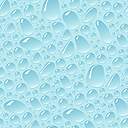 